Lotte World picture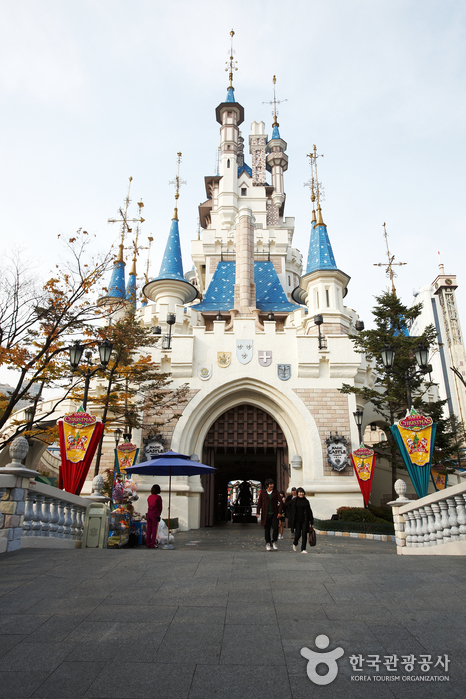 Worksheet: She is going to Lotte World this weekendExercise AComplete the gaps.Example: I      am going    (go) to the cinema on Friday.1. We                 (fly) to Paris on Tuesday evening.2. No, I                 (go out) on Saturday. I’m staying at home.3. Tim                 (play) football at half past six tomorrow.4.                 (they / have) a meeting on Thursday? Yes, they                .5.                 (Sue / go) on holidays in July? No, she                .6. My math teacher                 (get) married next week.7. They                 (book) the room next Monday.8. I                 (have) supper with Edd tomorrow. Worksheet: She is going to Lotte World this weekendExercise BLook at Sue’s diary and write true sentences about each day. Example: Monday: I am seeing the dentist on Monday morning.Tuesday:                                                                          Wednesday:                                                                       Thursday:                                                                          Friday: (question form 1)                                                                   (answer)                                                                             (question form 2: use “When”)                                                        (answer)                                                                            Answer sheet: She is going to Lotte World this weekendExercise AComplete the gaps.Example: I      am going    (go) to the cinema on Friday.1. We   are flying              (fly) to Paris on Tuesday evening.2. No, I   am not going out              (go out) on Saturday. I’m staying at home.3. Tim   is playing               (play) football at half past six tomorrow.4.  Are they having               (they / have) a meeting on Thursday? Yes, they   are             .5.  Is Sue going               (Sue / go) on holidays in July? No, she  is not              .6. My math teacher   is getting              (get) married next week.7. They   are booking              (book) the room next Monday.8. I   am having              (have) supper with Edd tomorrow. Answer sheet: She is going to Lotte World this weekendExercise BLook at Sue’s diary and write true sentences about each day. Example: Monday: Sue is seeing the dentist on Monday morning.Tuesday:   Sue is meeting Jane at McDonald’s at 7 p.m.                                                                      Wednesday:   Sue is not buying gift for dad at 2 p.m.                                                                    Thursday:   Sue is revising English test with Terry at 4 p.m.                                                                        Friday: (question form 1)   Is Sue going to the movies at 7 p.m.?                                                                (answer)           Yes, she is.                                                                  (question form 2: use “When”) When is Sue going to the movies?                                                        (answer)                     At 7 p.m.                                                           NameClass DateLesson TypePlan typeLengthCathryn221 WD2021.06.02GrammarPPP25 minLessonLessonTopicShe is going to Lotte World this weekend.Main AimStudents will learn the present progressive - definite future plan.Secondary AimStudents will practice their speaking fluency. 	Materials and References	Board and colored markers, Lotte World picture, worksheets, answer sheetsStudent ProfileStudent ProfileStudent ProfileStudent ProfileLevelLower IntermediateLower IntermediateLower IntermediateAge6-12 years oldNumber of Students5DetailStudents are all native Korean. Everyone is motivated to learn English.A few students have lived abroad and have the local accent.Students are all native Korean. Everyone is motivated to learn English.A few students have lived abroad and have the local accent.Students are all native Korean. Everyone is motivated to learn English.A few students have lived abroad and have the local accent.Assumptions about students’ knowledge as required for this lesson:Assumptions about students’ knowledge as required for this lesson:Assumptions about students’ knowledge as required for this lesson:Assumptions about students’ knowledge as required for this lesson:Students know the vocabulary used in this lessonStudents know how to make the negative form using ‘not’.Students know how to make question form using 5W 1H. Students know the vocabulary used in this lessonStudents know how to make the negative form using ‘not’.Students know how to make question form using 5W 1H. Students know the vocabulary used in this lessonStudents know how to make the negative form using ‘not’.Students know how to make question form using 5W 1H. Students know the vocabulary used in this lessonStudents know how to make the negative form using ‘not’.Students know how to make question form using 5W 1H. What language difficulties to expect when presenting, and how to deal with it:What language difficulties to expect when presenting, and how to deal with it:What language difficulties to expect when presenting, and how to deal with it:What language difficulties to expect when presenting, and how to deal with it:Students may confuse the target language with “be going to ing”. Refer to the context which show that the ing in the target language means that we are actually doing that action. (The girl actually “goes” to Lotte World.)Students may confuse the target language with “be going to ing”. Refer to the context which show that the ing in the target language means that we are actually doing that action. (The girl actually “goes” to Lotte World.)Students may confuse the target language with “be going to ing”. Refer to the context which show that the ing in the target language means that we are actually doing that action. (The girl actually “goes” to Lotte World.)Students may confuse the target language with “be going to ing”. Refer to the context which show that the ing in the target language means that we are actually doing that action. (The girl actually “goes” to Lotte World.)Anticipated Classroom Management Difficulties and their Solutions:Anticipated Classroom Management Difficulties and their Solutions:Anticipated Classroom Management Difficulties and their Solutions:Anticipated Classroom Management Difficulties and their Solutions:The new language points below are too much for students to handle in a short 25 minute lesson.stative verbs cannot be used as present progressive tense “When” could come in front of the sentence for emphasizing.For this lesson I will manage this by selectively presenting only a few new concepts about present progressive – definite future plans. The remaining new language points can be presented in the next lesson.The new language points below are too much for students to handle in a short 25 minute lesson.stative verbs cannot be used as present progressive tense “When” could come in front of the sentence for emphasizing.For this lesson I will manage this by selectively presenting only a few new concepts about present progressive – definite future plans. The remaining new language points can be presented in the next lesson.The new language points below are too much for students to handle in a short 25 minute lesson.stative verbs cannot be used as present progressive tense “When” could come in front of the sentence for emphasizing.For this lesson I will manage this by selectively presenting only a few new concepts about present progressive – definite future plans. The remaining new language points can be presented in the next lesson.The new language points below are too much for students to handle in a short 25 minute lesson.stative verbs cannot be used as present progressive tense “When” could come in front of the sentence for emphasizing.For this lesson I will manage this by selectively presenting only a few new concepts about present progressive – definite future plans. The remaining new language points can be presented in the next lesson.	My Personal Aim		My Personal Aim		My Personal Aim		My Personal Aim	What I hope most to demonstrate in this lesson is the ability to present the target language using a situational presentationto relax during the class. For this, go through the teacher talk and movements at the board before starting the class.What I hope most to demonstrate in this lesson is the ability to present the target language using a situational presentationto relax during the class. For this, go through the teacher talk and movements at the board before starting the class.What I hope most to demonstrate in this lesson is the ability to present the target language using a situational presentationto relax during the class. For this, go through the teacher talk and movements at the board before starting the class.What I hope most to demonstrate in this lesson is the ability to present the target language using a situational presentationto relax during the class. For this, go through the teacher talk and movements at the board before starting the class.Stage Name: Lead-inPurpose of this stage: To relax both the teacher and students. To focus attention on the lesson. Create a situation for students to experience or think about, and then to elicit the target language.Stage Name: Lead-inPurpose of this stage: To relax both the teacher and students. To focus attention on the lesson. Create a situation for students to experience or think about, and then to elicit the target language.Stage Name: Lead-inPurpose of this stage: To relax both the teacher and students. To focus attention on the lesson. Create a situation for students to experience or think about, and then to elicit the target language.Materials: Lotte world picture, board and colored markers, eraser.Materials: Lotte world picture, board and colored markers, eraser.Materials: Lotte world picture, board and colored markers, eraser.TimingsInteractionsProcedure1 minT-SBEFORE CLASS: Draw a girl holding three tickets.Hello everyone. Look at this girl. Tell me about her. Make a sentence. Just call it out. (She has a ticket)Draw a thought bubble. Inside the bubble, stick Lotte world picture. Gesture the picture. (She is going to the Lotte World, The ticket is for Lotte world) Write ‘this weekend…’ with RED pen. Point the girl, Lotte world, ‘this weekend’ for the students to make a model sentence. (She is going to Lotte World this weekend.)Stage Name: PresentationPurpose of this stage: Make the students think about the situation. To clarify the meaning, form, and pronunciation features of the target language.Stage Name: PresentationPurpose of this stage: Make the students think about the situation. To clarify the meaning, form, and pronunciation features of the target language.Stage Name: PresentationPurpose of this stage: Make the students think about the situation. To clarify the meaning, form, and pronunciation features of the target language.Materials: Materials: Materials: TimingsInteractionsProcedure1 min30 sec2 min2 minTT-ST-ST-SBoard the sentence as the students call out right. (if students are unable to tell me, just board it).CCQ____________now__________Does she visit Lotte World in the future? (Yes)____________now__________future Exactly when does she visit Lotte World? (This weekend)____________now__________x(this weekend)______futureDid the girl plan this event before NOW? (Yes)Is she pretty sure that she will visit Lotte World this weekend? (Yes)FormDraw lines : She / is / going / to Lotte World / this weekend.What is this in the sentence? Point at “She”. (Subject)Point at “is”. (Verb)Write ing above “going”. Write where, when(RED) above each places.S – Verb – ing – where – when(RED)Can we say, “She goes to Lotte World this weekend”? (No)How do we make negative form? (She is not going to ~~)Can you make question form? (Is she going to ~~ ? )  => Write on board.What’s the answer? (Yes, she is.)Can you make another question form using WHEN? (When is she going to ~~ ?) => Write on board.What’s the answer? (this weekend)Does “ing” normally mean future plans? (No)So how could we know that she is thinking about the future? (“this weekend”)Good! You MUST include future time word in the sentence.  Drill Listen. She is going to Lotte World this weekend.Where’s the stress? (Where, who, when)Mark the stress using colour.(Green)Everyone, don’t look the board! Look at me. Repeat after me. She is going to Lotte World this weekend.Drill chorally 3 times with gestures. Nominate for individual drilling.Is she going to Lotte World this weekend?Drill chorally 3 times with gestures. Nominate for individual drilling.When is she going to Lotte World?Drill chorally 3 times with gestures. Nominate for individual drilling.Good job.Stage Name: Controlled PracticePurpose of this stage: students practice working with the form (scrambled sentences, split sentences, select the correct form of the verb, correct incorrect sentences, and change one form into another form). Accuracy must be checked.Stage Name: Controlled PracticePurpose of this stage: students practice working with the form (scrambled sentences, split sentences, select the correct form of the verb, correct incorrect sentences, and change one form into another form). Accuracy must be checked.Stage Name: Controlled PracticePurpose of this stage: students practice working with the form (scrambled sentences, split sentences, select the correct form of the verb, correct incorrect sentences, and change one form into another form). Accuracy must be checked.Materials: Worksheet(exercise A), Answer sheet(exercise A), board and marker, eraser.Materials: Worksheet(exercise A), Answer sheet(exercise A), board and marker, eraser.Materials: Worksheet(exercise A), Answer sheet(exercise A), board and marker, eraser.TimingsInteractionsProcedure30 sec2 min1 min1 minTSS-ST-SInstructions. Hold up the worksheet, point to exercise A. Exercise A says to fill in the gaps with right form. Work individually to fill in the gaps. Don’t turn to exercise B in the next page. ICQ. Are you going to work with your partners? Hand out.Students do exercise A.Pair check.Feedback to check accuracy. Board correct answers visually.Stage Name: Less Controlled PracticePurpose of this stage: students practice working with the meaning (match a timelines to sentences, choose the sentence that matches a picture, gap-fill a paragraph). Accuracy must be checked.Stage Name: Less Controlled PracticePurpose of this stage: students practice working with the meaning (match a timelines to sentences, choose the sentence that matches a picture, gap-fill a paragraph). Accuracy must be checked.Stage Name: Less Controlled PracticePurpose of this stage: students practice working with the meaning (match a timelines to sentences, choose the sentence that matches a picture, gap-fill a paragraph). Accuracy must be checked.Materials: Worksheet(exercise B), Answer sheet(exercise B), board and marker, eraser.Materials: Worksheet(exercise B), Answer sheet(exercise B), board and marker, eraser.Materials: Worksheet(exercise B), Answer sheet(exercise B), board and marker, eraser.TimingsInteractionsProcedure30 sec3 min1 min1 minTSS-ST-SInstructions. Turn over your worksheet. Exercise B says make true sentences about each day.The last question is to make the sentence in question form.Students do exercise B.Pair check.Feedback to check accuracy. Ask each team to answer each day. Stage Name: Production – Freer PracticePurpose of this stage: is to get students to practice the grammar communicatively.Stage Name: Production – Freer PracticePurpose of this stage: is to get students to practice the grammar communicatively.Stage Name: Production – Freer PracticePurpose of this stage: is to get students to practice the grammar communicatively.Materials: None.Materials: None.Materials: None.TimingsInteractionsProcedure30 sec5 min1 minTS-ST-SInstructions. Talk to your group about your plans for this weekend. What are you doing this weekend?Students discuss their plans using the target language naturally.Monitor errors in distance.Feedback. Share what they’ve taught about.Stage Name: Wrap-upPurpose of this stage: is to end the lesson on a positive note so that students feel they have achieved progress.Stage Name: Wrap-upPurpose of this stage: is to end the lesson on a positive note so that students feel they have achieved progress.Stage Name: Wrap-upPurpose of this stage: is to end the lesson on a positive note so that students feel they have achieved progress.Materials: None.Materials: None.Materials: None.TimingsInteractionsProcedure1 min1 minT–STOffer delayed corrections to the previous stage.“Look at the board. Here are some sentences I heard. Tell me how to correct them.”Lesson feedback. Tell the class that they did well on classes today.Inform students about the topic for the next lesson : another use of present progressive.		Pros		Pros		Pros	Cons		Cons		Cons		Change		Change		Change		Overall Comments		Overall Comments		Overall Comments		Grade		Grade		Grade	Above Standard 85%-100%Standard 70%-84%Below Standard 69%-0%InstructorStudent SignatureDateTaute, David